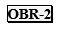 PREDMET JAVNEGA RAZPISA»Javni razpis za sofinanciranje mladinskih raziskovalnih projektov v Mestni občini Koper za leto 2023«IZJAVA PRIJAVITELJASpodaj podpisani/-a, ________________________(vstavite ime in priimek odgovorne osebe), zakoniti/-a zastopnik/-ica                                                                                                                    _______________________ (vstavite ime organizacije prijavitelja), ki je prijavitelj na predmetni javni razpis, izjavljam, da:smo registrirani za opravljanje dejavnosti za razpisno področje, na katerega se prijavljamo in da v celoti sprejemamo pogoje javnega razpisa, merila in ostala določila iz razpisne dokumentacije, določila iz vzorca pogodbe in poročila;ima organizacija ustrezno pravno, finančno in poslovno sposobnost za izvedbo predlaganega projekta;organizacija ni bila ustanovljena zaradi osebnih koristi ali pridobivanja dobička;da je organizacija registrirana za opravljanje dejavnosti, za katero se prijavlja, in deluje že najmanj eno leto ter da izvaja programe na območju občine in ima uporabnike z območja občine;za projekt/program, za katerega podajamo vlogo, nismo pridobili pomoči iz drugih virov, razen v delu sofinanciranja (prepoved dvojnega financiranja);imamo zagotovljene osnovne pogoje (materialne, prostorske, kadrovske in organizacijske) za realizacijo projekta;se strinjamo z objavo podatkov o projektu in prejemniku pomoči ter odobrenih in izplačanih sredstvih, ki so javnega značaja;imamo na dan podpisa izjave poravnane vse davke, prispevke in druge dajatve, določene z zakonom;bomo financerju, revizijskemu organu ter drugim nadzornim organom zagotovili dostopnost dokumentacije, informacije o poteku projekta, doseganju ciljev in rezultatov ter o morebitnih prihodkih, povezanih z izvajanjem projekta;bomo v primeru nenamenske porabe sredstev, nespoštovanja pogodbenih določil ali dvojnega financiranja projekta vrnili vsa prejeta sredstva, skupaj z zamudnimi obrestmi od dneva nakazila do dneva vračila;organizacija, ki jo zastopam, ne bo prejela sredstev, če se v času ocenjevanja odkrije, da organizacija ne izpolnjuje vseh omenjenih pogojev, ali če bo spoznana za krivo posredovanja napačnih podatkov, ki so zahtevani kot pogoj za sodelovanje na javnem razpisu, ali če ne bo priskrbela vseh podatkov.S podpisom te izjave potrjujemo veljavnost naše prijave in izjavljamo, da so podatki, ki so navedeni v prijavi resnični in točni ter da fotokopije priloženih listin ustrezajo originalu. Seznanjeni smo s tem, da nas lahko komisija izloči iz ocenjevanja prijavljenega programa oz. projekta, če naši podatki v prijavi ne bodo resnični.Izjavljamo, da smo v celoti in v pogodbenem roku izpolnili vse naše finančne obveznosti do Mestne občine Koper.Mestni občini Koper dovoljujemo, da vse podatke navedene v vlogi, preveri pri upravljavcih javnih zbirk ter po potrebi pridobi podatke, ki so pomembni za izvedbo postopka javnega razpisa. Izjavljamo, da nismo subjekt, za katerega bi za Mestno občino Koper veljala omejitev poslovanja po 35. členu Zakona o integriteti in preprečevanju korupcije (Uradni list RS, št. 69/11 – uradno prečiščeno besedilo, 158/20, 3/22 – ZDeb in 16/23 – ZZPri).Ta izjava je sestavni del in priloga dokumentacije prijave, s katero se prijavljamo na »Javni razpis za sofinanciranje mladinskih raziskovalnih projektov v Mestni občini Koper za leto 2023«, objavljen v Uradnem listu RS dne 26.5.2023. Kraj in datum:                                                                 Ime in priimek zakonitega zastopnika:Žig:			podpis: